Velkommen om bord på Christian RadichAlle kan seile med Christian Radich! Du kalles medseiler, fordi du blir med på arbeidet om bord. Det kreves ingen forkunnskaper om seiling for å bli med den imponerende skuta på tokt. Seiltoktene er en positiv utfordring for kropp og sjel, og en enestående anledning til å oppleve verdens kanskje flotteste seilskute.  På havet knyttes vennskapsbånd på tvers av alder og nasjonalitet. Christian Radich har hatt opptil 13 nasjonaliteter om bord på en etappe. Hverdagen om bordChristian Radich kan ha inntil 80 medseilere. Du blir med på ett av tre vaktlag som jobber 4 timer og har 8 timer fri, dag og natt. Medseilerene holder bl.a. utkikk, går sikkerhetsrunder, setter seil og står til rors. Oppgavene utføres under veiledning av vårt profesjonelle mannskap.  Du får vite hvilket vaktlag du skal arbeide sammen med når du kommer om bord. Da får du også vite når vi spiser og om reglene om bord.Man sover i hengekøyer eller faste køyer i to komfortable, luftkondisjonerte banjere (sovesaler). Skuta har moderne dusjrom/bad. Du får god forpleining om bord, 3 måltider per dag. Skuta har en liten suvenirbutikk som også selger toalettartikler og snacks.Det er 220V strøm om bord. Mobiltelefoner har dårlig dekning på havet, men skuta har satellittelefon og VHF, og har således alltid kontakt med land.Seilmanøvrene er innsatskrevende og veldig spektakulære og da må ofte alle mann på dekk og hjelpe til. For å få seilt er vi avhengige av at flest mulig bidrar, også i riggen. Klatring i høyden er for mange et stort høydepunkt, men har du ikke lyst er det bare å si fra til besetningen. Dette må du ta med:Du trenger ikke spesialklær eller annet utstyr for å bli med. Vanlig fritidstøy tilpasset vær og temperatur holder lenge. Regn- og vindtett tøy er kanskje det viktigste du må huske på.Nærmere informasjon om bagasje og nødvendig utstyr for turen blir tilsendt sammen med deltakerhåndbok etter påmelding. Her er noen tips:Sovepose i eget trekk (pute får du om bord). Myk bag til bagasje, ikke ryggsekk med spiler eller stiv meis Klær som tåler flekker og tøff bruk, her er litt tjære, olje m.v.Varmt og vanntett tøy, lue, hansker, gode, sklisikre sko, gummistøvler.Toalettsaker, håndkle og såpe. Alle får eget skap/kiste til sin bagasje.SjøsykeNoen kan bli sjøsyke, det går vanligvis fort over. Dersom du vil ta sjøsykepiller, kan du ikke bli med i riggen før virkningen av pillene er over. Mange foretrekker ikke å ta piller, å være aktiv om bord og følge med på sjøen hjelper også godt.Opplysninger om hver enkeltVi har sendt ut en liste til kontaktpersonene. Det må fylles ut en del persondata, fordi dere regnes som sjøfolk om bord, ikke som passasjerer!
NB! På listen opplyser dere også om eventuelle matallergier eller diettkrav, om dere benytter faste medisiner, om eventuelle sykdommer vi må ta hensyn til. 
SuvenirsjappeHer kan du kjøpe minner fra toktet, som gensere, t-skjorter, caps og postkort. I tillegg har vi et lite utvalg av toalettsaker m.m.Ordensregler
Ro og orden er viktig, fordi det hever trivselen for alle. Pass godt på sakene dine, rydd litt innimellom, da blir alt så mye bedre for deg og dine medseilere. I sjøen har vi «tørr» skute dvs. totalt forbud mot alkohol og rusmidler. 
Når turen er over Se godt over bagasjen – har du fått med deg alt? 
Vi gleder oss til å se deg om bord!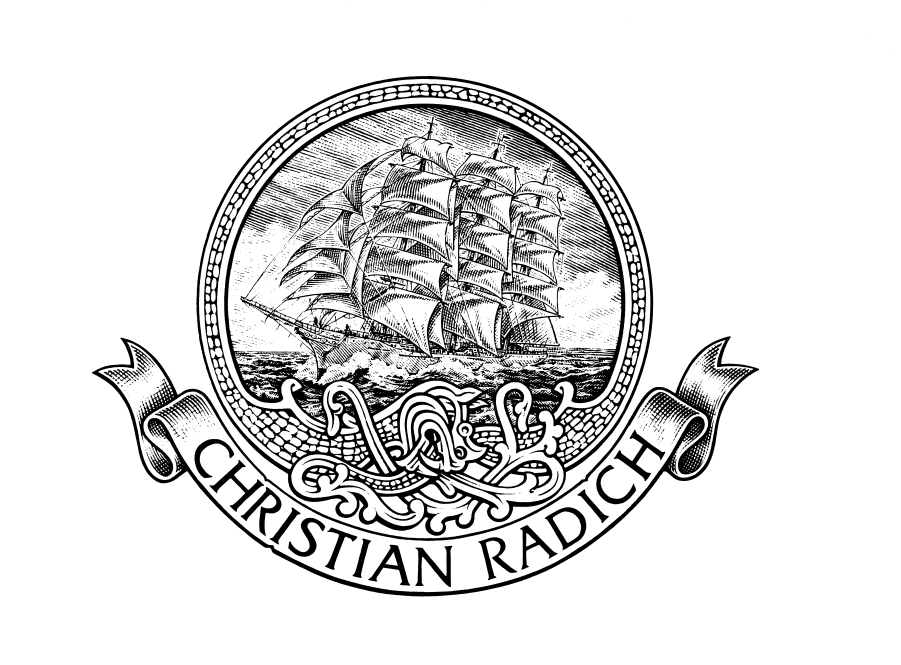 